«GreetingLine»Thank you for your involvement with the Texas Master Naturalist program.Your required Criminal Background Check as a Texas Master Naturalist was approved by «Approved_by».With your valid background check you can now officially work with your chapter to train and educate others to care for our natural resources under the TMN Mission Statement:To develop a corps of well-informed volunteers to provide education, outreach, and service dedicated to the beneficial management of natural resources and natural areas within their communities for the State of Texas.Please print, cut, fold and retain your background check ID card below:If you have any questions, please contact me.Your NameYour Email AddressYour Phone Number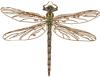 «Current_Chapter» «First_Name» «Last_Name»The above individual has met the requirements to serve as a Texas Master NaturalistThe above individual has met the requirements to serve as a Texas Master NaturalistCriminal Background Check Status: «CBC_result» 
Criminal Background Check Expiration Date: «CBC_expiration_date»
Criminal Background Check Authorized by: «Approved_by»Criminal Background Check Status: «CBC_result» 
Criminal Background Check Expiration Date: «CBC_expiration_date»
Criminal Background Check Authorized by: «Approved_by»TEXAS MASTER NATURALISTS
TEXAS PARKS AND WILDLIFE / TEXAS AGRILIFE
4200 Smith School Road, Austin, TX 78744
TXMN@tpwd.texas.gov - www.txmn.orgTEXAS MASTER NATURALISTS
TEXAS PARKS AND WILDLIFE / TEXAS AGRILIFE
4200 Smith School Road, Austin, TX 78744
TXMN@tpwd.texas.gov - www.txmn.org